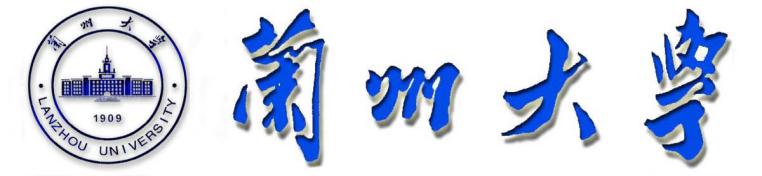 “萃英博士后”申请表申 请 人：                                流 动 站：                                流动站合作导师：                          博士毕业院校：                            推荐单位：                                填表日期：     年   月   日填 表 说 明一、本表依据《兰州大学“萃英博士后”支持计划实施办法》制定，申请人员均须填写此表，填写前请认真阅读。所填内容要求用5号宋体字、A4纸双面打印。二、填写内容须实事求是，数据信息准确无误。三、本表封面“流动站”指一级学科博士后流动站名称。四、时间须具体到月，格式如：2012.06。五、签名处须亲笔签名。六、提供代表性论著复印件及其他相关支撑材料。七、本表一式两份，同时将电子版表格发至邮箱（bsh@lzu.edu.cn）。一、申请人信息二、学术及科研情况三、科研学术代表作(论文限两篇，专著限1部，专利限1项)四、研究计划五、申请人承诺六、推荐意见1.基本信息1.基本信息1.基本信息1.基本信息1.基本信息1.基本信息1.基本信息1.基本信息1.基本信息1.基本信息1.基本信息1.基本信息1.基本信息1.基本信息1.基本信息姓 名性 别性 别出生年月出生年月出生年月民 族身份证件号码身份证件号码政治面貌婚姻状况婚姻状况婚姻状况婚姻状况婚姻状况移动电话固定电话固定电话固定电话固定电话固定电话通讯地址E-mailE-mailE-mailE-mailE-mail博士后合作导师姓名拟进站从事博士后研究时间拟进站从事博士后研究时间拟进站从事博士后研究时间拟进站从事博士后研究时间拟进站从事博士后研究时间 年      月 年      月 年      月 年      月2.当前身份2.当前身份2.当前身份2.当前身份2.当前身份2.当前身份2.当前身份2.当前身份2.当前身份2.当前身份2.当前身份2.当前身份2.当前身份2.当前身份2.当前身份□ A. 应届博士毕业生                 □ B. 毕业3年内的博士    □ A. 应届博士毕业生                 □ B. 毕业3年内的博士    □ A. 应届博士毕业生                 □ B. 毕业3年内的博士    □ A. 应届博士毕业生                 □ B. 毕业3年内的博士    □ A. 应届博士毕业生                 □ B. 毕业3年内的博士    □ A. 应届博士毕业生                 □ B. 毕业3年内的博士    □ A. 应届博士毕业生                 □ B. 毕业3年内的博士    □ A. 应届博士毕业生                 □ B. 毕业3年内的博士    □ A. 应届博士毕业生                 □ B. 毕业3年内的博士    □ A. 应届博士毕业生                 □ B. 毕业3年内的博士    □ A. 应届博士毕业生                 □ B. 毕业3年内的博士    □ A. 应届博士毕业生                 □ B. 毕业3年内的博士    □ A. 应届博士毕业生                 □ B. 毕业3年内的博士    □ A. 应届博士毕业生                 □ B. 毕业3年内的博士    □ A. 应届博士毕业生                 □ B. 毕业3年内的博士    应届博士毕业生攻读博士学位院校/科研机构攻读博士学位院校/科研机构博士学位授予国家或地区博士学位授予国家或地区博士学位授予国家或地区博士学位授予国家或地区应届博士毕业生一级学科一级学科导师姓名导师姓名预计毕业时间和获得博士学位时间预计毕业时间和获得博士学位时间预计毕业时间和获得博士学位时间预计毕业时间和获得博士学位时间毕业3年内的博士博士毕业院校/科研机构博士毕业院校/科研机构博士学位授予国家或地区博士学位授予国家或地区博士学位授予国家或地区博士学位授予国家或地区毕业3年内的博士一级学科一级学科导师姓名导师姓名博士学位授予时间博士学位授予时间博士学位授予时间博士学位授予时间毕业3年内的博士目前任职单位目前任职单位3.主要学习/研究经历（学习经历包括本科以上学历。研究经历包括在国内外研究机构访问、进修等经历。所有经历从目前情况开始填起。）3.主要学习/研究经历（学习经历包括本科以上学历。研究经历包括在国内外研究机构访问、进修等经历。所有经历从目前情况开始填起。）3.主要学习/研究经历（学习经历包括本科以上学历。研究经历包括在国内外研究机构访问、进修等经历。所有经历从目前情况开始填起。）3.主要学习/研究经历（学习经历包括本科以上学历。研究经历包括在国内外研究机构访问、进修等经历。所有经历从目前情况开始填起。）3.主要学习/研究经历（学习经历包括本科以上学历。研究经历包括在国内外研究机构访问、进修等经历。所有经历从目前情况开始填起。）3.主要学习/研究经历（学习经历包括本科以上学历。研究经历包括在国内外研究机构访问、进修等经历。所有经历从目前情况开始填起。）3.主要学习/研究经历（学习经历包括本科以上学历。研究经历包括在国内外研究机构访问、进修等经历。所有经历从目前情况开始填起。）3.主要学习/研究经历（学习经历包括本科以上学历。研究经历包括在国内外研究机构访问、进修等经历。所有经历从目前情况开始填起。）3.主要学习/研究经历（学习经历包括本科以上学历。研究经历包括在国内外研究机构访问、进修等经历。所有经历从目前情况开始填起。）3.主要学习/研究经历（学习经历包括本科以上学历。研究经历包括在国内外研究机构访问、进修等经历。所有经历从目前情况开始填起。）3.主要学习/研究经历（学习经历包括本科以上学历。研究经历包括在国内外研究机构访问、进修等经历。所有经历从目前情况开始填起。）3.主要学习/研究经历（学习经历包括本科以上学历。研究经历包括在国内外研究机构访问、进修等经历。所有经历从目前情况开始填起。）3.主要学习/研究经历（学习经历包括本科以上学历。研究经历包括在国内外研究机构访问、进修等经历。所有经历从目前情况开始填起。）3.主要学习/研究经历（学习经历包括本科以上学历。研究经历包括在国内外研究机构访问、进修等经历。所有经历从目前情况开始填起。）3.主要学习/研究经历（学习经历包括本科以上学历。研究经历包括在国内外研究机构访问、进修等经历。所有经历从目前情况开始填起。）学习经历起止时间院校/科研机构院校/科研机构院校/科研机构院校/科研机构院校/科研机构国别专业专业专业专业专业学历学历学习经历学习经历研究经历起止时间院校/科研机构院校/科研机构院校/科研机构院校/科研机构院校/科研机构国别研究内容研究内容研究内容研究内容研究内容身份身份研究经历研究经历研究经历1.博士学位论文情况1.博士学位论文情况1.博士学位论文情况1.博士学位论文情况1.博士学位论文情况1.博士学位论文情况1.博士学位论文情况1.博士学位论文情况1.博士学位论文情况1.博士学位论文情况博士学位论文摘要2.科研成果发表及奖励情况2.科研成果发表及奖励情况2.科研成果发表及奖励情况2.科研成果发表及奖励情况2.科研成果发表及奖励情况2.科研成果发表及奖励情况2.科研成果发表及奖励情况2.科研成果发表及奖励情况2.科研成果发表及奖励情况2.科研成果发表及奖励情况国际和国内核心期刊论文发表时间题 目刊物名称作者排名作者排名收录情况引用次数引用次数影响因子国际和国内核心期刊论文国际和国内核心期刊论文国际和国内核心期刊论文国际和国内核心期刊论文国际和国内核心期刊论文审核人：                                        （公章）审核人：                                        （公章）审核人：                                        （公章）审核人：                                        （公章）审核人：                                        （公章）审核人：                                        （公章）审核人：                                        （公章）审核人：                                        （公章）审核人：                                        （公章）审核人：                                        （公章）国家或部级项目/课题情况下达时间项目/课题下达部门经 费经 费经 费经 费负责情况负责情况国家或部级项目/课题情况出版专著情况出版时间书名出版社出版社出版社出版社出版社本人排名/
总人数本人排名/
总人数出版专著情况出版专著情况已取得专利取得时间名称类型类型授权编号授权编号授权编号授权国家授权国家已取得专利已取得专利获得国际、国家及部委奖励情况获奖时间名称授予单位授予单位授予单位授予单位授予单位排名排名获得国际、国家及部委奖励情况1.代表作名称2.代表作摘要（限300字）3.代表作主要内容1.研究计划名称2.研究计划摘要（限300字）3.研究计划（含研究项目与时间安排，总计不超过8页，含所有图标、引注等）4.研究价值（拟开展研究工作对解决关键科学技术问题等方面的贡献；对学科发展、团队建设等方面的支撑作用等，限500字）我承诺以上填写和申报内容、材料真实准确。申请人签字：                                                年  月  日合作导师意见（说明推荐理由及配套经费情况）　　该博士获资助后，我将提供配套资助　　　　　　万元/年。签字： 年    月    日设站学院意见同意推荐，并已考察申请人思想政治素质和职业道德，符合我校博士后进站要求。党政主要负责人签字（公章）：年    月    日